ГІРСЬКА  СІЛЬСЬКА  РАДАБОРИСПІЛЬСЬКИЙ  РАЙОНКИЇВСЬКОЇ  ОБЛАСТІПРОЕКТ Р І Ш Е Н Н ЯПро погодження Меморандуму про співпрацю між Гірською сільською радою та Товариством з обмеженою відповідальністю «ЮНІП УКРАЇНА»Відповідно до Закону України «Про місцеве самоврядування в Україні», з метою впровадження сучасних технологій виявлення та фіксації порушень правил зупинки, стоянки транспортного засобу в режимі фотозйомки (відеозапису) на території Гірської сільської ради, Гірська сільська рада, ВИРІШИЛА:	Погодити Меморандум про співпрацю між Гірською сільською радою Бориспільського району Київської області та Товариством з обмеженою відповідальністю «ЮНІП УКРАЇНА», що додається.Уповноважити Гірського сільського голову, Романа ДМИТРІВА, підписати від імені Гірської сільської ради Меморандум, зазначений у пункті 1 цього рішення.Контроль за виконанням даного рішення покласти на постійну комісію з питань дотримання законності, запобігання корупції, депутатської діяльності, депутатської етики, регламенту та контролю за виконанням рішень ради.с. Горавід                 2021 року№         -        - VІІІ   Сільський голова                                                                  Роман ДМИТРІВ                                         Затверджено                                                                            рішенням Гірської сільської ради  №    -      -VІІІ від    .     .2021 року МЕМОРАНДУМ ПРО СПІВПРАЦЮміжТОВАРИСТВОМ з ОБМЕЖЕНОЮ ВІДПОВІДАЛЬНІСТЮ «ЮНІП УКРАЇНА»тас. Гора                                                                                                     «___» __________2021 рокуГІРСЬКОЮ СІЛЬСЬКОЮ РАДОЮБОРИСПІЛЬСЬКОГО РАЙОНУКИЇВСЬКОЇ ОБЛАСТІМЕМОРАНДУМпро співпрацюМЕМОРАНДУМпро співпрацюс. Гора                                                                                                 "___"____________ 2021 р.с. Гора                                                                                                 "___"____________ 2021 р.Гірська сілська рада Бориспільського району Київської області (далі - "Сторона 1"), в особі сільського голови Дмитрів Романа Миколайовича, який діє відповідно до Закону України «Про місцеве самоврядування в Україні», з однієї сторони та Товариство з обмеженою відповідальністю «ЮНІП УКРАЇНА» (далі – "Сторона 2"), в особі Директора Василишина Миколи Миколайовича, який діє відповідно до положень Статуту, з іншої сторони, які окремо іменуватимуться "Сторона", а разом "Сторони", уклали цей Меморандум про співпрацю (далі за текстом «Меморандум») про наступне:Гірська сілська рада Бориспільського району Київської області (далі - "Сторона 1"), в особі сільського голови Дмитрів Романа Миколайовича, який діє відповідно до Закону України «Про місцеве самоврядування в Україні», з однієї сторони та Товариство з обмеженою відповідальністю «ЮНІП УКРАЇНА» (далі – "Сторона 2"), в особі Директора Василишина Миколи Миколайовича, який діє відповідно до положень Статуту, з іншої сторони, які окремо іменуватимуться "Сторона", а разом "Сторони", уклали цей Меморандум про співпрацю (далі за текстом «Меморандум») про наступне:	1. Предмет Меморандуму.	1. Предмет Меморандуму.	1.1. Предметом цього Меморандуму є співробітництво між Сторонами на умовах, визначених нижче, що здійснюється з метою впровадження сучасних технологій виявлення та фіксації порушень правил зупинки, стоянки, паркування траспортного засобу в режимі фотозйомки (відеозапису).	1.1. Предметом цього Меморандуму є співробітництво між Сторонами на умовах, визначених нижче, що здійснюється з метою впровадження сучасних технологій виявлення та фіксації порушень правил зупинки, стоянки, паркування траспортного засобу в режимі фотозйомки (відеозапису).	1.2. Метою співпраці в рамках Меморандуму є проведення Стороною 1 випробувань в промисловій експлуатації зразків Програмно-технічного комлексу для автоматизації контролю за дотриманням правил зупинки, стоянки, паркування транспортних засобів (надалі за текстом – "Програмно-апаратний комплекс автоматизації контролю"), наданих в тимчасове користування Стороні 1 Стороною 2 у відповідності зі складом та переліком програмних та апаратних складових, а також їх описом, наведеним в Додатку № 1, який є невід’ємною частиною цього Меморандуму. 	1.2. Метою співпраці в рамках Меморандуму є проведення Стороною 1 випробувань в промисловій експлуатації зразків Програмно-технічного комлексу для автоматизації контролю за дотриманням правил зупинки, стоянки, паркування транспортних засобів (надалі за текстом – "Програмно-апаратний комплекс автоматизації контролю"), наданих в тимчасове користування Стороні 1 Стороною 2 у відповідності зі складом та переліком програмних та апаратних складових, а також їх описом, наведеним в Додатку № 1, який є невід’ємною частиною цього Меморандуму. 	1.3. Даний Меморандум не передбачає використання Стороною 1 бюджетних коштів та не передбачає будь-якої фінансової винагороди Стороні 2 за отримання Стороною 1 визначених зразків Програмно-апаратного комплексу автоматизації контролю для проведення випробувань в промисловій експлуатації.	1.3. Даний Меморандум не передбачає використання Стороною 1 бюджетних коштів та не передбачає будь-якої фінансової винагороди Стороні 2 за отримання Стороною 1 визначених зразків Програмно-апаратного комплексу автоматизації контролю для проведення випробувань в промисловій експлуатації.	2. Порядок та умови передачі зразків Програмно-апаратного комплексу автоматизації контролю.	2. Порядок та умови передачі зразків Програмно-апаратного комплексу автоматизації контролю.	2.1. Для реалізації даного Меморандуму Сторона 2 зобов'язується передати Стороні 1 впродовж 10 (десяти) календарних днів від дати підписання даного Меморандуму 4  (чотири) налаштовані та готові до експлуатації зразки Програмно-апаратного комплексу автоматизації контролю у відповідності до складу та опису, наведеного в Додатку 1, в тимчасове користування з метою проведення випробувань в промисловій експлуатації, за адресою: територія Гірської сільської ради. 2.2. Разом із зразками Програмно-апаратного комплексу автоматизації контролю Сторона 2 надає Стороні 1 відповідну технічну документацію у складі: інструкція користувача зразка Програмно-апаратного комплексу автоматизації контролю, опис специфікації обладнання, яке входить до складу зразків Програмно-апаратного комплексу автоматизації контролю.2.3. За результатом такої передачі в присутності уповноважених представників Сторін, Сторони підписують Акт прийому-передачі, зразок якого наведений у Додатку № 2. 2.4. Сторони погоджуються, що період випробувань в промисловій експлуатації не буде перевищувати 2 (два) місяці від дати підписання Акту прийому-передачі.	2.1. Для реалізації даного Меморандуму Сторона 2 зобов'язується передати Стороні 1 впродовж 10 (десяти) календарних днів від дати підписання даного Меморандуму 4  (чотири) налаштовані та готові до експлуатації зразки Програмно-апаратного комплексу автоматизації контролю у відповідності до складу та опису, наведеного в Додатку 1, в тимчасове користування з метою проведення випробувань в промисловій експлуатації, за адресою: територія Гірської сільської ради. 2.2. Разом із зразками Програмно-апаратного комплексу автоматизації контролю Сторона 2 надає Стороні 1 відповідну технічну документацію у складі: інструкція користувача зразка Програмно-апаратного комплексу автоматизації контролю, опис специфікації обладнання, яке входить до складу зразків Програмно-апаратного комплексу автоматизації контролю.2.3. За результатом такої передачі в присутності уповноважених представників Сторін, Сторони підписують Акт прийому-передачі, зразок якого наведений у Додатку № 2. 2.4. Сторони погоджуються, що період випробувань в промисловій експлуатації не буде перевищувати 2 (два) місяці від дати підписання Акту прийому-передачі.	2.5. Сторона 1 за свій власний рахунок забезпечує запровадження зразків Програмно-апаратного комплексу автоматизації контролю в промислову експлуатацію та  здійснює безпосередньо випробування зразків. 	2.5. Сторона 1 за свій власний рахунок забезпечує запровадження зразків Програмно-апаратного комплексу автоматизації контролю в промислову експлуатацію та  здійснює безпосередньо випробування зразків. 	3. Порядок та умови використання зразків Програмно-апаратного комплексу автоматизації контролю.	3. Порядок та умови використання зразків Програмно-апаратного комплексу автоматизації контролю.	3.1. Сторона 1, яка отримує в тимчасове використання зразки Програмно-апаратного комплексу автоматизації контролю, що їй не належать, зобов’язується виконувати наступні правила:	3.1. Сторона 1, яка отримує в тимчасове використання зразки Програмно-апаратного комплексу автоматизації контролю, що їй не належать, зобов’язується виконувати наступні правила:Обмежити кількість співробітників, які мають доступ до Програмно-апаратного комплексу автоматизації контролю, переданого Стороною 2, тими співробітниками, які мають в цьому службову необхідність.Обмежити кількість співробітників, які мають доступ до Програмно-апаратного комплексу автоматизації контролю, переданого Стороною 2, тими співробітниками, які мають в цьому службову необхідність.Не копіювати та не відтворювати програмне забезпечення, яке входить до складу Програмно-апаратного комплексу автоматизації контролю у відповідності до Додатку № 1, передане Стороною 2. Не копіювати та не відтворювати програмне забезпечення, яке входить до складу Програмно-апаратного комплексу автоматизації контролю у відповідності до Додатку № 1, передане Стороною 2. Не передавати зразки Програмно-апаратного комплексу автоматизації контролю та/або його складові у відповідності до Додатку № 1, в тому числі тимчасово, жодній третій стороні.Не передавати зразки Програмно-апаратного комплексу автоматизації контролю та/або його складові у відповідності до Додатку № 1, в тому числі тимчасово, жодній третій стороні.Використовувати зразки Програмно-апаратного комплексу автоматизації контролю лише для цілей даного Меморандуму.Після завершення випробувань в промисловій експлуатації повернути Стороні 2 всі зразки Програмно-апаратного комплексу автоматизації контролю.Використовувати зразки Програмно-апаратного комплексу автоматизації контролю лише для цілей даного Меморандуму.Після завершення випробувань в промисловій експлуатації повернути Стороні 2 всі зразки Програмно-апаратного комплексу автоматизації контролю.	3.2. Вимоги до порядку використання зразків Програмно-апаратного комплексу автоматизації контролю, що містяться в цьому Розділі, в повній мірі застосовуються до всіх складових зразків Програмно-апаратного комплексу, переданих Стороні 1 Стороною 2 в тимчасове користування для здійснення випробувань в промисловій експлуатації на підставі Акту прийому-передачі відповідно до цього Меморандуму.	3.2. Вимоги до порядку використання зразків Програмно-апаратного комплексу автоматизації контролю, що містяться в цьому Розділі, в повній мірі застосовуються до всіх складових зразків Програмно-апаратного комплексу, переданих Стороні 1 Стороною 2 в тимчасове користування для здійснення випробувань в промисловій експлуатації на підставі Акту прийому-передачі відповідно до цього Меморандуму.	3.3. Сторона 1 гарантує, що вона не використовуватиме будь-які механічні, електронні чи інші способи декомпілювання, демонтажу, здійснювати розкриття технології, хімічно аналізувати або аналогічним чином детально вивчати будь-яку складову зразка  Програмно-апаратного комплексу автоматизації контролю та не заохочуватиме інших робити це.	3.3. Сторона 1 гарантує, що вона не використовуватиме будь-які механічні, електронні чи інші способи декомпілювання, демонтажу, здійснювати розкриття технології, хімічно аналізувати або аналогічним чином детально вивчати будь-яку складову зразка  Програмно-апаратного комплексу автоматизації контролю та не заохочуватиме інших робити це.	3.4. Сторона 1 зобов'язується дотримуватись умов експлуатації зразків Програмно-апаратного комплексу автоматизації контролю у відповідності до наданої Стороною 2 технічної документації.	3.4. Сторона 1 зобов'язується дотримуватись умов експлуатації зразків Програмно-апаратного комплексу автоматизації контролю у відповідності до наданої Стороною 2 технічної документації.	4. Права та обов'язки Сторін.	4. Права та обов'язки Сторін.	4.1. Обов'язки Сторони 1:	4.1. Обов'язки Сторони 1:	4.1.1. Сторона 1 зобов'язується раціонально та ефективно експлуатувати зразки Програмно-апаратного комплексу автоматизації контролю, надані Стороною 2, та гарантувати її безпечну експлуатацію.	4.1.1. Сторона 1 зобов'язується раціонально та ефективно експлуатувати зразки Програмно-апаратного комплексу автоматизації контролю, надані Стороною 2, та гарантувати її безпечну експлуатацію.	4.1.2. Сторона 1 не може передавати зразки Програмно-апаратного комплексу автоматизації контролю та/або їх складові для використання третім особам.	4.1.2. Сторона 1 не може передавати зразки Програмно-апаратного комплексу автоматизації контролю та/або їх складові для використання третім особам.	4.1.3. Сторона 1 зобов'язується провести узагальнення результатів випробувань в промисловій експлуатації та надати звіт про результати випробувань в промисловій експлуатації Стороні 2 по завершенню періоду випробувань в промисловій експлуатації, але не пізніше ніж через 5 (п’ять) календарних днів з дати підписання Акту повернення. 	4.1.3. Сторона 1 зобов'язується провести узагальнення результатів випробувань в промисловій експлуатації та надати звіт про результати випробувань в промисловій експлуатації Стороні 2 по завершенню періоду випробувань в промисловій експлуатації, але не пізніше ніж через 5 (п’ять) календарних днів з дати підписання Акту повернення. 	4.1.4. Після завершення випробувань в промисловій експлуатації, але в будь-якому випадку не пізніше 1 (одного) місяця з дати підписання Акту прийому-передачі, Сторона 1 зобов’язується протягом 5 (п’яти) календарних днів повернути Стороні 2 усі зразки Програмно-апаратного комплексу автоматизації контролю, надані Стороною 1 у відповідності до даного Меморандуму. За результатом такого повернення зразків Програмно-апаратного комплексу автоматизації контролю в присутності уповноважених представників Сторін, Сторони підписують Акт повернення, зразок якого наведений у Додатку № 3. Зразки Програмно-апаратного комплексу автоматизації контролю вважаються поверненими Стороні 2 з моменту підписання Акту повернення та скріплення його печатками.	4.1.4. Після завершення випробувань в промисловій експлуатації, але в будь-якому випадку не пізніше 1 (одного) місяця з дати підписання Акту прийому-передачі, Сторона 1 зобов’язується протягом 5 (п’яти) календарних днів повернути Стороні 2 усі зразки Програмно-апаратного комплексу автоматизації контролю, надані Стороною 1 у відповідності до даного Меморандуму. За результатом такого повернення зразків Програмно-апаратного комплексу автоматизації контролю в присутності уповноважених представників Сторін, Сторони підписують Акт повернення, зразок якого наведений у Додатку № 3. Зразки Програмно-апаратного комплексу автоматизації контролю вважаються поверненими Стороні 2 з моменту підписання Акту повернення та скріплення його печатками.	4.2. Обов'язки Сторони 2:	4.2. Обов'язки Сторони 2:	4.2.1. Сторона 2 зобов'язана передати Стороні 1 зразки Програмно-апаратного комплексу автоматизації контролю, які за складом та описом відповідають Додатку № 1 до Меморандума.4.2.2. Сторона 2 зобов’язана надавати технічну підтримку Стороні 1 в рамках експлуатації зразків Програмно-апаратного комплексу у наступному режимі:Телефон/електронна пошта, визначені в інструкції користувача: з пн по пт, з 09:00 до 18:00 за київським часом, за виключенням офіційних святкових днів.Технічна підтримка за офіційною адресою Сторони 1 виконується лише у випадку, якщо підтримка у телефонному режимі / електронною поштою не може забезпечити задовільний результат і потребує проведення коригувального технічного обслуговування.	4.2.1. Сторона 2 зобов'язана передати Стороні 1 зразки Програмно-апаратного комплексу автоматизації контролю, які за складом та описом відповідають Додатку № 1 до Меморандума.4.2.2. Сторона 2 зобов’язана надавати технічну підтримку Стороні 1 в рамках експлуатації зразків Програмно-апаратного комплексу у наступному режимі:Телефон/електронна пошта, визначені в інструкції користувача: з пн по пт, з 09:00 до 18:00 за київським часом, за виключенням офіційних святкових днів.Технічна підтримка за офіційною адресою Сторони 1 виконується лише у випадку, якщо підтримка у телефонному режимі / електронною поштою не може забезпечити задовільний результат і потребує проведення коригувального технічного обслуговування.	4.3. Права Сторін:4.3.1. Сторони мають право спільно здійснювати контроль за ходом та якістю процесу експлуатації зразків Програмно-апаратного комплексу автоматизації контролю шляхом залучення фахівців обох Сторін.4.3.2. Сторони мають право оформити результати випробувань в промисловій експлуатації відповідним звітом, з дотриманням вимог Розділу 6.4.3.3. Сторони мають право обмінюватись інформацією, пов’язаною з виконанням даного Меморандуму.	4.3. Права Сторін:4.3.1. Сторони мають право спільно здійснювати контроль за ходом та якістю процесу експлуатації зразків Програмно-апаратного комплексу автоматизації контролю шляхом залучення фахівців обох Сторін.4.3.2. Сторони мають право оформити результати випробувань в промисловій експлуатації відповідним звітом, з дотриманням вимог Розділу 6.4.3.3. Сторони мають право обмінюватись інформацією, пов’язаною з виконанням даного Меморандуму.	5. Особливі відносини між Сторонами.	5. Особливі відносини між Сторонами.	5.1. Положення цього Меморандуму не вважаються підставою для консолідації майна, фінансів та активів Сторін, переведення боргу або будь-яких зобов'язань, що стосуються третьої сторони.	5.1. Положення цього Меморандуму не вважаються підставою для консолідації майна, фінансів та активів Сторін, переведення боргу або будь-яких зобов'язань, що стосуються третьої сторони.	5.2. Співробітництво Сторін не обмежується цим Меморандумом і може бути розширене в будь-який момент за згодою Сторін.	5.2. Співробітництво Сторін не обмежується цим Меморандумом і може бути розширене в будь-який момент за згодою Сторін.	6. Конфіденційність інформації.	6. Конфіденційність інформації.	6.1. Усі дані або інформація, усна або письмова, заявлені як конфіденційні або які пов'язані з минулими, теперішніми або майбутніми дослідженнями, розробками чи комерційною діяльністю Сторін, в тому числі будь-яких необ’явлених продуктів та послуг, будь-якої інформації, що стосується послуг, розробок, винаходів, технологічних процесів, планів, комерційної таємниці, фінансових відомостей, прогнозів та перспективних оцінок і фінансових умов цього Меморандуму, а також вся інформація стосовно зразків Програмно-технічного комплексу автоматизації контролю та самий Програмно-технічний комплекс автоматизації контролю і Права На Об’єкти Інтелектуальної Власності, як визначено нижче, розглядаються Сторонами, як Конфіденційна Інформація.	6.1. Усі дані або інформація, усна або письмова, заявлені як конфіденційні або які пов'язані з минулими, теперішніми або майбутніми дослідженнями, розробками чи комерційною діяльністю Сторін, в тому числі будь-яких необ’явлених продуктів та послуг, будь-якої інформації, що стосується послуг, розробок, винаходів, технологічних процесів, планів, комерційної таємниці, фінансових відомостей, прогнозів та перспективних оцінок і фінансових умов цього Меморандуму, а також вся інформація стосовно зразків Програмно-технічного комплексу автоматизації контролю та самий Програмно-технічний комплекс автоматизації контролю і Права На Об’єкти Інтелектуальної Власності, як визначено нижче, розглядаються Сторонами, як Конфіденційна Інформація.	6.2. Сторони погоджуються, що без спеціальної попередньої письмової згоди іншої Сторони жодна зі Сторін не може жодним чином або способом прямо чи опосередковано використовувати для власної вигоди або вигоди будь-якої третьої сторони (включаючи, зокрема, будь-якого конкурента будь-якої Сторони) будь-яку Конфіденційну Інформацію, крім випадків, коли це робиться з метою здійснення своїх прав або виконання своїх зобов'язань за цим Меморандумом.	6.2. Сторони погоджуються, що без спеціальної попередньої письмової згоди іншої Сторони жодна зі Сторін не може жодним чином або способом прямо чи опосередковано використовувати для власної вигоди або вигоди будь-якої третьої сторони (включаючи, зокрема, будь-якого конкурента будь-якої Сторони) будь-яку Конфіденційну Інформацію, крім випадків, коли це робиться з метою здійснення своїх прав або виконання своїх зобов'язань за цим Меморандумом.	6.3. Жодна Конфіденційна Інформація не може бути розголошена або оприлюднена будь-якою зі Сторін жодній особі, за винятком:	6.3. Жодна Конфіденційна Інформація не може бути розголошена або оприлюднена будь-якою зі Сторін жодній особі, за винятком:	(а) представникам одержувача, яким Конфіденційна Інформація необхідна для цілей даного Меморандуму;	(а) представникам одержувача, яким Конфіденційна Інформація необхідна для цілей даного Меморандуму;	(b) за згодою Сторони, яка надала Конфіденційну Інформацію, і, така згода може бути надана чи в ній може бути відмовлено на власний розсуд цієї Сторони; або	(b) за згодою Сторони, яка надала Конфіденційну Інформацію, і, така згода може бути надана чи в ній може бути відмовлено на власний розсуд цієї Сторони; або	(с) якщо одержувач Конфіденційної Інформації зобов'язаний робити це за законом; або	(с) якщо одержувач Конфіденційної Інформації зобов'язаний робити це за законом; або	(d) якщо одержувач Конфіденційної Інформації зобов'язаний робити це за вимогою державного органу або у зв'язку з судовими процесами, пов'язаними з цим Меморандумом.	(d) якщо одержувач Конфіденційної Інформації зобов'язаний робити це за вимогою державного органу або у зв'язку з судовими процесами, пов'язаними з цим Меморандумом.	6.4. Будь-яка Сторона, яка розкриває Конфіденційну Інформацію відповідно до  вищезазначеного пункту, підпункти (a) або (b), повинна докластии всіх зусиль, щоб гарантувати, що особи, які отримали від неї Конфіденційну Інформацію, не розкривали цю інформацію. Будь-яка Сторона, що розкриває інформацію у відповідності до вищезазначеного пункту, підпунктів (c) або (d), повинна заздалегідь проконсультуватись з іншою Стороною перед тим, як вона має робити це.	6.4. Будь-яка Сторона, яка розкриває Конфіденційну Інформацію відповідно до  вищезазначеного пункту, підпункти (a) або (b), повинна докластии всіх зусиль, щоб гарантувати, що особи, які отримали від неї Конфіденційну Інформацію, не розкривали цю інформацію. Будь-яка Сторона, що розкриває інформацію у відповідності до вищезазначеного пункту, підпунктів (c) або (d), повинна заздалегідь проконсультуватись з іншою Стороною перед тим, як вона має робити це.	6.5. Вищезгадані обмеження не застосовуються до Конфіденційної Інформації, яка (i) є або стає загальновідомою широкому загалу не з вини Сторони, що отримує Конфіденційну Інформацію, або її представників, (ii) розголошується Стороні, що отримує Конфіденційну Інформацію, без зобов'язання про збереження конфіденційності третьою особою, яка має право робити таке розголошення, а Сторона, що отримує Конфіденційну Інформацію, здатна підтвердити це право документально незалежним джерелом, (iii) була у розпорядженні Сторони, що отримує Конфіденційну Інформацію, в момент її отримання від Сторони, що розголошує Конфіденційну Інформацію, або раніше, про що свідчить співпадаючий за часом, підкріплений доказами письмовий запис, і це не підпадає під інше зобов'язання про збереження конфіденційності, або (iv) незалежно розроблена Стороною, що отримує Конфіденційну Інформацію, без посилання на Конфіденційну Інформацію Сторони, що розголошує Конфіденційну Інформацію.	6.5. Вищезгадані обмеження не застосовуються до Конфіденційної Інформації, яка (i) є або стає загальновідомою широкому загалу не з вини Сторони, що отримує Конфіденційну Інформацію, або її представників, (ii) розголошується Стороні, що отримує Конфіденційну Інформацію, без зобов'язання про збереження конфіденційності третьою особою, яка має право робити таке розголошення, а Сторона, що отримує Конфіденційну Інформацію, здатна підтвердити це право документально незалежним джерелом, (iii) була у розпорядженні Сторони, що отримує Конфіденційну Інформацію, в момент її отримання від Сторони, що розголошує Конфіденційну Інформацію, або раніше, про що свідчить співпадаючий за часом, підкріплений доказами письмовий запис, і це не підпадає під інше зобов'язання про збереження конфіденційності, або (iv) незалежно розроблена Стороною, що отримує Конфіденційну Інформацію, без посилання на Конфіденційну Інформацію Сторони, що розголошує Конфіденційну Інформацію.	6.6. Сторони зобов’язуються не випускати жодного прес-релізу та не робити жодного публічного оголошення, яке включає чи іншим чином використовує назву іншої Сторони або стосується цього Меморандуму чи виконання за цим Меморандумом, в будь-якій публічній заяві чи документі, без попередньої перевірки та письмового схвалення іншою Стороною, у такому схваленні не може бути необґрунтовано відмовлено, і воно не може бути затримано. Будь-яка така перевірка повинна бути завершена якомога швидше, але в будь-якому випадку протягом п'яти (5) робочих днів після отримання запропонованої заяви чи документа. 	6.6. Сторони зобов’язуються не випускати жодного прес-релізу та не робити жодного публічного оголошення, яке включає чи іншим чином використовує назву іншої Сторони або стосується цього Меморандуму чи виконання за цим Меморандумом, в будь-якій публічній заяві чи документі, без попередньої перевірки та письмового схвалення іншою Стороною, у такому схваленні не може бути необґрунтовано відмовлено, і воно не може бути затримано. Будь-яка така перевірка повинна бути завершена якомога швидше, але в будь-якому випадку протягом п'яти (5) робочих днів після отримання запропонованої заяви чи документа. 	6.7. Жодна Сторона не повинна розголошувати умови цього Меморандуму будь-якій особі, окрім її уповноважених представників, бухгалтерів, фінансових консультантів або юридичних консультантів на умовах конфіденційності.	6.7. Жодна Сторона не повинна розголошувати умови цього Меморандуму будь-якій особі, окрім її уповноважених представників, бухгалтерів, фінансових консультантів або юридичних консультантів на умовах конфіденційності.	7. Відповідальність Сторін.	7. Відповідальність Сторін.	7.1. Сторона 1 несе відповідальність за вихід з ладу / втрату / знищення / пошкодження / руйнування апаратних складових зразків Програмно-апаратного комплексу автоматизації контролю з моменту підписання Акту прийому-передачі та до моменту підписання Акту повернення, в тому числі у випадку порушення Стороною 1 правил експлуатації відповідних зразків Програмно-апаратного комплексу автоматизації контролю або їх відповідних складових, або з будь-яких інших причин, які не залежать від волі та впливу Сторони 2. 7.2. У випадку настання визначених у п. 7.1. подій, Сторона 1 зобов’язується компенсувати Стороні 2 вартість апаратних складових зразків Програмно-апаратного комплексу автоматизації контролю у відповідності до такої вартості складових: 	7.1. Сторона 1 несе відповідальність за вихід з ладу / втрату / знищення / пошкодження / руйнування апаратних складових зразків Програмно-апаратного комплексу автоматизації контролю з моменту підписання Акту прийому-передачі та до моменту підписання Акту повернення, в тому числі у випадку порушення Стороною 1 правил експлуатації відповідних зразків Програмно-апаратного комплексу автоматизації контролю або їх відповідних складових, або з будь-яких інших причин, які не залежать від волі та впливу Сторони 2. 7.2. У випадку настання визначених у п. 7.1. подій, Сторона 1 зобов’язується компенсувати Стороні 2 вартість апаратних складових зразків Програмно-апаратного комплексу автоматизації контролю у відповідності до такої вартості складових: 	7.3. У випадку невиконання або неналежного виконання умов цього Меморандуму, Сторона 1 зобов'язується повернути зразки Програмно-апаратного комплексу автоматизації контролю Стороні 2 протягом п’яти (5) робочих днів після подання Стороною 2 відповідного запиту та оформити таке повернення у спосіб, що передбачений п. 4.1.4. цього Меморандуму, а саме - шляхом підписання Акту повернення. 	7.3. У випадку невиконання або неналежного виконання умов цього Меморандуму, Сторона 1 зобов'язується повернути зразки Програмно-апаратного комплексу автоматизації контролю Стороні 2 протягом п’яти (5) робочих днів після подання Стороною 2 відповідного запиту та оформити таке повернення у спосіб, що передбачений п. 4.1.4. цього Меморандуму, а саме - шляхом підписання Акту повернення. 	7.4. Програмно-апаратний комплекс автоматизації контролю надається Стороні 1 з метою проведення випробувань в промисловій експлуатації і постачається "як є" без жодних гарантій. Цим заперечується відповідальність за усі гарантії, явно виражені або непрямі, включаючи, зокрема, непрямі гарантії комерційної цінності, придатності для використання за призначенням та відсутності порушень. Не обмежуючи вищенаведеного, Сторона 2 не гарантує, що робота Програмно-апаратного комплексу автоматизації контролю буде безперебійною або безпомилковою.	7.4. Програмно-апаратний комплекс автоматизації контролю надається Стороні 1 з метою проведення випробувань в промисловій експлуатації і постачається "як є" без жодних гарантій. Цим заперечується відповідальність за усі гарантії, явно виражені або непрямі, включаючи, зокрема, непрямі гарантії комерційної цінності, придатності для використання за призначенням та відсутності порушень. Не обмежуючи вищенаведеного, Сторона 2 не гарантує, що робота Програмно-апаратного комплексу автоматизації контролю буде безперебійною або безпомилковою.	7.5. Сторона 1 погоджується, що Сторона 2 не буде нести відповідальність за збитки (включаючи, але не обмежуючись прямими, непрямими, побічними, особливими або супутніми збитками – включаючи, але не обмежуючись втратою прибутків, або доходів, втратою обладнання, яке використовується тощо), а також не може притягатися до відповідальності за понесені Стороною 1 збитки, які обумовлені використанням та випробуваннями в промисловій експлуатації зразків Програмно-апаратного комплексу автоматизації контролю та які виникають у процесі використання та експлуатації зразків Програмно-апаратного комплексу автоматизації контролю. В усіх випадках Сторони керуються вимогами чинного законодавства України.	7.5. Сторона 1 погоджується, що Сторона 2 не буде нести відповідальність за збитки (включаючи, але не обмежуючись прямими, непрямими, побічними, особливими або супутніми збитками – включаючи, але не обмежуючись втратою прибутків, або доходів, втратою обладнання, яке використовується тощо), а також не може притягатися до відповідальності за понесені Стороною 1 збитки, які обумовлені використанням та випробуваннями в промисловій експлуатації зразків Програмно-апаратного комплексу автоматизації контролю та які виникають у процесі використання та експлуатації зразків Програмно-апаратного комплексу автоматизації контролю. В усіх випадках Сторони керуються вимогами чинного законодавства України.7.6. Сторона 1 зобов’язується самостійно розглядати усі претензії/позови з боку третіх осіб,  які виникатимуть в процесі експлуатації зразків Програмно-апаратного комплексу та будуть обумовлені їх використанням, а також самостійно та за власний рахунок задовольняти такі претензії/позови без залучення Сторони 2.7.6. Сторона 1 зобов’язується самостійно розглядати усі претензії/позови з боку третіх осіб,  які виникатимуть в процесі експлуатації зразків Програмно-апаратного комплексу та будуть обумовлені їх використанням, а також самостійно та за власний рахунок задовольняти такі претензії/позови без залучення Сторони 2.	8. Термін дії Меморандуму.	8. Термін дії Меморандуму.	8.1. Цей Меморандум набуває чинності з моменту його підписання Сторонами та діє до дати підписання Сторонами Акту повернення у відповідності до п. 4.1.4., Розділи 6 та 10, а також п.7.5. та 7.6. продовжують діяти після припинення дії Меморандуму.	8.1. Цей Меморандум набуває чинності з моменту його підписання Сторонами та діє до дати підписання Сторонами Акту повернення у відповідності до п. 4.1.4., Розділи 6 та 10, а також п.7.5. та 7.6. продовжують діяти після припинення дії Меморандуму.	8.2. Кожна Сторона має право в односторонньому порядку припинити дію цього Меморандуму обов'язковим письмовим повідомленням іншої Сторони не пізніше ніж за 10  (десять) календарних днів до дати припинення дії цього Меморандуму. У такому випадку усі зразки Програмно-апаратного комплексу автоматизації контролю повинні бути повернуті Стороні 2 із обов’язковим оформленням такого повернення у спосіб, передбачений у пункті 4.1.4.	8.2. Кожна Сторона має право в односторонньому порядку припинити дію цього Меморандуму обов'язковим письмовим повідомленням іншої Сторони не пізніше ніж за 10  (десять) календарних днів до дати припинення дії цього Меморандуму. У такому випадку усі зразки Програмно-апаратного комплексу автоматизації контролю повинні бути повернуті Стороні 2 із обов’язковим оформленням такого повернення у спосіб, передбачений у пункті 4.1.4.	8.3. Цей Меморандум може бути припинений за взаємною згодою Сторін. У такому випадку усі зразки Програмно-апаратного комплексу автоматизації контролю повинні бути повернуті Стороні 2 у відповідності з пунктом 4.1.4.	8.3. Цей Меморандум може бути припинений за взаємною згодою Сторін. У такому випадку усі зразки Програмно-апаратного комплексу автоматизації контролю повинні бути повернуті Стороні 2 у відповідності з пунктом 4.1.4.	9. Участь третіх сторін у спільній діяльності.	9. Участь третіх сторін у спільній діяльності.	9.1. Жодна зі Сторін не має права повністю або частково передавати третім особам свої права або обов'язки відповідно до цього Меморандуму без попередньої письмової згоди іншої Сторони.	9.1. Жодна зі Сторін не має права повністю або частково передавати третім особам свої права або обов'язки відповідно до цього Меморандуму без попередньої письмової згоди іншої Сторони.	10. Інтелектуальна власність.	10. Інтелектуальна власність.	10.1 Термін "Права На Об’єкти Інтелектуальної Власності" означає будь-які без винятку права, що належать або передаються за ліцензією Стороні 2 або будь-якій з її пов’язаних компаній, пов’язані з винаходами (патентоспроможні чи не патентоспроможні та такі, що реалізовані чи практично не реалізовані), включаючи всі покращення; усі патенти, заявки на патенти та описи винаходів до патентів разом з усіма їх переоформленнями, продовженнями, ревізіями, розширеннями та переглядами; зареєстровані промислові зразки та їх застосування; права на топографії; торгові марки, знаки обслуговування, зовнішнє оформлення виробу, логотипи, назви компаній, разом з усім перекладом, висновками та їх комбінаціями включаючи нематеріальні активи пов'язані з ними, всі заявки, реєстрація та продовження строку дії, що пов’язані з ними; захищені авторські права, всі авторські права та заявки на них, торгові марки, зареєстровані авторські права; зареєстроване програмне забезпечення та програми (включаючи об’єктний код і вихідний код) та інші права власності, копії та їх матеріальне втілення (в будь-якій формі чи на будь-якому носії); процеси, формули, композиції, зміни, пристрої, ноу-хау, секрети виробництва, винаходи, відкриття, ідеї, концепції, конструкції, методи та інформація, та будь-яка інша пов’язана з цим інформація, що виражена в письмовій формі; інші промислові права або право інтелектуальної власності, що застосовується в певній країні.	10.1 Термін "Права На Об’єкти Інтелектуальної Власності" означає будь-які без винятку права, що належать або передаються за ліцензією Стороні 2 або будь-якій з її пов’язаних компаній, пов’язані з винаходами (патентоспроможні чи не патентоспроможні та такі, що реалізовані чи практично не реалізовані), включаючи всі покращення; усі патенти, заявки на патенти та описи винаходів до патентів разом з усіма їх переоформленнями, продовженнями, ревізіями, розширеннями та переглядами; зареєстровані промислові зразки та їх застосування; права на топографії; торгові марки, знаки обслуговування, зовнішнє оформлення виробу, логотипи, назви компаній, разом з усім перекладом, висновками та їх комбінаціями включаючи нематеріальні активи пов'язані з ними, всі заявки, реєстрація та продовження строку дії, що пов’язані з ними; захищені авторські права, всі авторські права та заявки на них, торгові марки, зареєстровані авторські права; зареєстроване програмне забезпечення та програми (включаючи об’єктний код і вихідний код) та інші права власності, копії та їх матеріальне втілення (в будь-якій формі чи на будь-якому носії); процеси, формули, композиції, зміни, пристрої, ноу-хау, секрети виробництва, винаходи, відкриття, ідеї, концепції, конструкції, методи та інформація, та будь-яка інша пов’язана з цим інформація, що виражена в письмовій формі; інші промислові права або право інтелектуальної власності, що застосовується в певній країні.	10.3. Сторона 1 підтверджує та погоджується, що вона не отримала жодної ліцензії або прав на використання або розпорядження Правами На Об’єкти Інтелектуальної Власності стосовно Програмно-апаратного комплексу автоматизації контролю та/або його складових, за винятком права на здійснення у відповідності до умов даного Меморандуму випробувань в промисловій експлуатації зразків Програмно-апаратного комплексу автоматизації контролю, наданих Стороною 2 за цим Меморандумом. 	10.3. Сторона 1 підтверджує та погоджується, що вона не отримала жодної ліцензії або прав на використання або розпорядження Правами На Об’єкти Інтелектуальної Власності стосовно Програмно-апаратного комплексу автоматизації контролю та/або його складових, за винятком права на здійснення у відповідності до умов даного Меморандуму випробувань в промисловій експлуатації зразків Програмно-апаратного комплексу автоматизації контролю, наданих Стороною 2 за цим Меморандумом. 	10.4. Стороні 1 або будь-якій третій стороні не дозволено змінювати або створювати похідні роботи на основі зразків Програмно-апаратного комплексу автоматизації контролю та/або їх складових.	10.4. Стороні 1 або будь-якій третій стороні не дозволено змінювати або створювати похідні роботи на основі зразків Програмно-апаратного комплексу автоматизації контролю та/або їх складових.	11. Інші умови.	11. Інші умови.	11.1. Цей Меморандум складено у двох примірниках, які мають однакову юридичну силу, по одному примірнику для кожної Сторони.	11.1. Цей Меморандум складено у двох примірниках, які мають однакову юридичну силу, по одному примірнику для кожної Сторони.	11.2. Цей Меморандум може бути змінений шляхом укладання Додаткової угоди до даного Меморандуму, яка становитиме його невід'ємну частину.	11.2. Цей Меморандум може бути змінений шляхом укладання Додаткової угоди до даного Меморандуму, яка становитиме його невід'ємну частину.	11.3. Сторони зобов'язуються впродовж трьох (3) робочих днів повідомити одна одну про зміну своєї юридичної адреси, контактної інформації, посад да імен осіб, уповноважених підписувати документи від імені Сторони шляхом відправлення офіційного листа про такі зміни.	11.3. Сторони зобов'язуються впродовж трьох (3) робочих днів повідомити одна одну про зміну своєї юридичної адреси, контактної інформації, посад да імен осіб, уповноважених підписувати документи від імені Сторони шляхом відправлення офіційного листа про такі зміни.	12. Форс-мажор.	12. Форс-мажор.	12.1. Жодна зі Сторін не несе відповідальності за повне або часткове невиконання будь-яких своїх зобов'язань, якщо невиконання відбувається внаслідок таких обставин, як повені, пожежа, землетрус та інші стихійні лиха, війна чи військові дії.	12.1. Жодна зі Сторін не несе відповідальності за повне або часткове невиконання будь-яких своїх зобов'язань, якщо невиконання відбувається внаслідок таких обставин, як повені, пожежа, землетрус та інші стихійні лиха, війна чи військові дії.	12.2. Сторона, яка не може виконати свої зобов'язання внаслідок таких форс-мажорних обставин, негайно інформує іншу Сторону про початок та припинення цих обставин, але в будь-якому випадку не пізніше ніж через 5 (п'ять) календарних днів з моменту початку їхньої дії. Несвоєчасне повідомлення про форс-мажорні обставини позбавляє відповідну Сторону прав на звільнення від зобов'язань у зв’язку з зазначеними обставинами.	12.2. Сторона, яка не може виконати свої зобов'язання внаслідок таких форс-мажорних обставин, негайно інформує іншу Сторону про початок та припинення цих обставин, але в будь-якому випадку не пізніше ніж через 5 (п'ять) календарних днів з моменту початку їхньої дії. Несвоєчасне повідомлення про форс-мажорні обставини позбавляє відповідну Сторону прав на звільнення від зобов'язань у зв’язку з зазначеними обставинами.	12.3. Якщо вказані обставини тривають більше 1 (одного) місяця, кожна Сторона має право розірвати цей Меморандум або його частину.	12.3. Якщо вказані обставини тривають більше 1 (одного) місяця, кожна Сторона має право розірвати цей Меморандум або його частину.	13. Вирішення суперечок.	13. Вирішення суперечок.	13.1. У випадку розбіжностей щодо тлумачення або застосування положень цього Меморандуму, Сторони вирішують їх шляхом переговорів та консультацій.	13.1. У випадку розбіжностей щодо тлумачення або застосування положень цього Меморандуму, Сторони вирішують їх шляхом переговорів та консультацій.Будь-які спори, розбіжності або вимоги, що виникають у зв’язку з цим Меморандумом або його порушенням, розірванням або недійсністю, які не можуть бути вирішені шляхом досудового врегулювання спору, вирішуються через суди згідно з  чинним законодавством Україні.Будь-які спори, розбіжності або вимоги, що виникають у зв’язку з цим Меморандумом або його порушенням, розірванням або недійсністю, які не можуть бути вирішені шляхом досудового врегулювання спору, вирішуються через суди згідно з  чинним законодавством Україні.14. МІСЦЕЗНАХОДЖЕННЯ СТОРІН14. МІСЦЕЗНАХОДЖЕННЯ СТОРІНСторона 1_____________________ Дмитрів Р.М.                               Сторона 2Товариство з обмеженою відповідальністю «ЮНІП УКРАЇНА»Юридична адреса: 02125, м. Київ, вул. Старосільська 1, Поштова адреса: 02152м. Київ, проспект Павла Тичини, 1ВБанківські реквізити: р/р 26008527765 в АТ  «РАЙФФАЙЗЕН БАНК АВАЛЬ», МФО 380805ЄДРПОУ 39740640Свідоцтво № 1626534503513ІПН 397406426596Директор_____________________ Василишин М.М.Додаток №1 До Меморандуму про співпрацю від"___"_________________  м. _________                                                                                              “___” _________ 2021 р.Склад та опис зразків Програмно-апаратного комплексу автоматизації контролю.Додаток №1 До Меморандуму про співпрацю від"___"_________________  м. _________                                                                                              “___” _________ 2021 р.Склад та опис зразків Програмно-апаратного комплексу автоматизації контролю.Цей додаток № 1 до Меморандуму про співпрацю від “____” ____________ визначає склад та опис зразків Програмно-апаратного комплексу автоматизації контролю та є невід’ємною частиною Меморадуму.1. Склад зразків Програмно-апаратного комплексу автоматизації контролю, які надаються Стороною 2 Стороні 1 для здійснення випробувань в промисловій експлуатації.2. Функціональний опис зразків Програмно-апаратного комплексу автоматизації контролю та додаткового програмного забезпечення.Зразки Програмно-апаратного комплексу автоматизації контролю дозволяють здійснювати наступні дії в рамках контролю за порушеннями правил зупинки, стоянки, паркування транспортних засобів:Направлення автоматизованого запиту до відповідної зовнішньої інформаційної системи та отримання у відповідь на запит інформації щодо статусу оплати/неоплати за послуги з користування майданчиками для платного паркування.Вибір типу порушення КУпАП із переліку. Фотофіксація реєстраційних номерних знаків транспортного засобу.Автоматичне розпізнання реєстраційних номерних знаків транспортного засобу, емітованих в Україні, Росії, Польщі, Молдові, Румунії, Словаччині, Угорщині, Білорусі, Литві, Латвії.Здійснення оглядових фото (до 6 шт. для кожного порушення).Автоматичне визначення часу порушення, адреси місця порушення, просторових координат планшету.Автоматичне формування пакету даних про фотофіксацію порушення у вигляді зображень (фото реєстраційних номерних знаків транспортного засобу та оглядові фото транспортного засобу), дати, часу, адреси та просторових координат місця фіксації порушення.Ініціювання друку та друк інформаційного повідомлення про притягнення до адміністративної відповідальності у відповідності до шаблону, наданого Стороною 1 за завчасно запрограмованого Стороною 2 у кожному зразку Програмно-апаратного комплексу автоматизації контролю.Можливість перегляду здійснених фотофіксацій.Автоматичне збереження та облік усіх пакетів даних про фотофіксацію порушень від планшетів.Підтримка механізму авторизації користувачів (забезпечення процедури ідентифікації та автентифікації відповідальних користувачів).Створення та ведення реєстру користувачів.Збереження та надання доступу до облікових даних користувачів.Збір та збереження даних щодо усіх операцій, здійснених користувачами при роботі із зразками Програмно-технічного комплексу автоматизації контролю; даних щодо помилок, що сталися при роботі із зразками; усіх подій, які стосуються зміни налаштувань та параметрів зразків Програмно-технічного комплексу автоматизації контролю.Побудова на базі збережених даних щодо усіх операцій в рамках застосування  зразків Програмно-технічного комплексу автоматизації контролю гнучких звітів.Додатково для можливості забезпечення формування матеріалів по адміністративному правопорушенню та винесення відповідної постанови на підставі отриманої від вищезазначених зразків Програмно-апаратного комплексу для автоматизації контролю та обробленої доказової бази щодо вказаного адміністративного правопорушення Стороною 2 надається Стороні 1 право доступу до 1 (одного) автоматизованого робочого місця комп’ютерної програми «Інформаційна система «Центр обробки даних» на період тимчасового користування та випробувань у промисловій експлуатації зразків Програмно-апаратного комплексу для автоматизації контролю у відповідності до умов даного Меморандуму. Сторони погодили, що усі умови даного Меморандуму розповсюджуються на надання права доступу до 1 (одного) автоматизованого робочого місця комп’ютерної програми «Інформаційна система «Центр обробки даних».3. Опис специфікації обладнання, яке входить до складу зразків Програмно-апаратного комплексу для автоматизації контролю.3.1. Специфікація планшета виробника Logic Instrument, модель Fieldbook K80.Цей додаток № 1 до Меморандуму про співпрацю від “____” ____________ визначає склад та опис зразків Програмно-апаратного комплексу автоматизації контролю та є невід’ємною частиною Меморадуму.1. Склад зразків Програмно-апаратного комплексу автоматизації контролю, які надаються Стороною 2 Стороні 1 для здійснення випробувань в промисловій експлуатації.2. Функціональний опис зразків Програмно-апаратного комплексу автоматизації контролю та додаткового програмного забезпечення.Зразки Програмно-апаратного комплексу автоматизації контролю дозволяють здійснювати наступні дії в рамках контролю за порушеннями правил зупинки, стоянки, паркування транспортних засобів:Направлення автоматизованого запиту до відповідної зовнішньої інформаційної системи та отримання у відповідь на запит інформації щодо статусу оплати/неоплати за послуги з користування майданчиками для платного паркування.Вибір типу порушення КУпАП із переліку. Фотофіксація реєстраційних номерних знаків транспортного засобу.Автоматичне розпізнання реєстраційних номерних знаків транспортного засобу, емітованих в Україні, Росії, Польщі, Молдові, Румунії, Словаччині, Угорщині, Білорусі, Литві, Латвії.Здійснення оглядових фото (до 6 шт. для кожного порушення).Автоматичне визначення часу порушення, адреси місця порушення, просторових координат планшету.Автоматичне формування пакету даних про фотофіксацію порушення у вигляді зображень (фото реєстраційних номерних знаків транспортного засобу та оглядові фото транспортного засобу), дати, часу, адреси та просторових координат місця фіксації порушення.Ініціювання друку та друк інформаційного повідомлення про притягнення до адміністративної відповідальності у відповідності до шаблону, наданого Стороною 1 за завчасно запрограмованого Стороною 2 у кожному зразку Програмно-апаратного комплексу автоматизації контролю.Можливість перегляду здійснених фотофіксацій.Автоматичне збереження та облік усіх пакетів даних про фотофіксацію порушень від планшетів.Підтримка механізму авторизації користувачів (забезпечення процедури ідентифікації та автентифікації відповідальних користувачів).Створення та ведення реєстру користувачів.Збереження та надання доступу до облікових даних користувачів.Збір та збереження даних щодо усіх операцій, здійснених користувачами при роботі із зразками Програмно-технічного комплексу автоматизації контролю; даних щодо помилок, що сталися при роботі із зразками; усіх подій, які стосуються зміни налаштувань та параметрів зразків Програмно-технічного комплексу автоматизації контролю.Побудова на базі збережених даних щодо усіх операцій в рамках застосування  зразків Програмно-технічного комплексу автоматизації контролю гнучких звітів.Додатково для можливості забезпечення формування матеріалів по адміністративному правопорушенню та винесення відповідної постанови на підставі отриманої від вищезазначених зразків Програмно-апаратного комплексу для автоматизації контролю та обробленої доказової бази щодо вказаного адміністративного правопорушення Стороною 2 надається Стороні 1 право доступу до 1 (одного) автоматизованого робочого місця комп’ютерної програми «Інформаційна система «Центр обробки даних» на період тимчасового користування та випробувань у промисловій експлуатації зразків Програмно-апаратного комплексу для автоматизації контролю у відповідності до умов даного Меморандуму. Сторони погодили, що усі умови даного Меморандуму розповсюджуються на надання права доступу до 1 (одного) автоматизованого робочого місця комп’ютерної програми «Інформаційна система «Центр обробки даних».3. Опис специфікації обладнання, яке входить до складу зразків Програмно-апаратного комплексу для автоматизації контролю.3.1. Специфікація планшета виробника Logic Instrument, модель Fieldbook K80.4. Цей Додаток № 1 складено у двох примірниках, які мають однакову юридичну силу, по одному примірнику для кожної Сторони.4. Цей Додаток № 1 складено у двох примірниках, які мають однакову юридичну силу, по одному примірнику для кожної Сторони. Сторона 1____________ Дмитрів Р.М.Сторона 2Товариство з обмеженою відповідальністю «ЮНІП УКРАЇНА»Юридична адреса: 02125, м. Київ, вул. Старосільська 1, Поштова адреса: 02152м. Київ, проспект Павла Тичини, 1ВБанківські реквізити: р/р 26008527765 в АТ  «РАЙФФАЙЗЕН БАНК АВАЛЬ», МФО 380805ЄДРПОУ 39740640Свідоцтво № 1626534503513ІПН 397406426596Директор______________ Василишин М.М.Додаток №2 До Меморандуму про співпрацю від"___"_________________  м. ________                                                                                             “___” _________ 2021 р.Зразок Акту прийому-передачі.Додаток №2 До Меморандуму про співпрацю від"___"_________________  м. ________                                                                                             “___” _________ 2021 р.Зразок Акту прийому-передачі.Цей додаток № 2 до Меморандуму про співпрацю від “____” ____________ визначає зразок Акту прийому-передачі зразків Програмно-технічного комплексу автоматизації контролю та є невід’ємною частиною Меморадуму.Зразок Акту прийому-передачі зразків Програмно-технічного комплексу автоматизації контролюЦей додаток № 2 до Меморандуму про співпрацю від “____” ____________ визначає зразок Акту прийому-передачі зразків Програмно-технічного комплексу автоматизації контролю та є невід’ємною частиною Меморадуму.Зразок Акту прийому-передачі зразків Програмно-технічного комплексу автоматизації контролюАкт прийому-передачі зразків Програмно-технічного комплексу автоматизації контролюм. ________                                                                                                         “___” _________ 2021 р.Ми, що підписалися нижче, представник Сторони 1 _______ в особі _____________ з однієї сторони, представник Сторони 2 ТОВ “ЮНІП УКРАЇНА” в особі ___________, з другої сторони, склали та підписали даний Акт прийому-передачі про те, що:1. Сторона 2 продемонструвала Стороні 1 усі функції зразків Програмно-технічного комплексу автоматизації контролю у відповідності до п. 2 Додатку 1, а також відповідної інструкції користувача.2. Сторони спільно здійснили огляд зразків Програмно-технічного комплексу автоматизації контролю та прийшли до обопільної згоди, що надані Стороною 2 Стороні 1 зразки за складом та описом відповідають умовам Додатку № 1 до Меморандуму, знаходяться в робочому стані та готові до початку використання Стороною 1 для проведення випробувань у промисловій експлуатації.3. Сторона 2 ввела в дію та надала, а Сторона 1 прийняла у відповідності до умов цього Меморандуму зразки Програмно-технічного комплексу автоматизації контролю, у кількості, складі та згідно з описом, наведеним у Додатку 1 до Меморандуму.4. Сторона 1 не має жодних претензій та зауважень до Сторони 2 в рамках передачі зразків Програмно-технічного комплексу автоматизації контролю.5. Сторони прийшли до згоди, що у випадку виходу з ладу / втрату / знищення / пошкодження / руйнування апаратних складових зразків Програмно-технічного комплексу автоматизації контролю, у результаті дій Сторони 1 та або третіх осіб, Сторона 1 зобов’язується компенсувати Стороні 2 вартість апаратних складових зразків Програмно-технічного комплексу автоматизації контролю у відповідності до вартості складових, визначеної у п.7.2. Меморандуму.5. Даний Акт складено у двох примірниках, які мають однакову юридичну силу, по одному примірнику для кожної Сторони.Акт прийому-передачі зразків Програмно-технічного комплексу автоматизації контролюм. ________                                                                                                         “___” _________ 2021 р.Ми, що підписалися нижче, представник Сторони 1 _______ в особі _____________ з однієї сторони, представник Сторони 2 ТОВ “ЮНІП УКРАЇНА” в особі ___________, з другої сторони, склали та підписали даний Акт прийому-передачі про те, що:1. Сторона 2 продемонструвала Стороні 1 усі функції зразків Програмно-технічного комплексу автоматизації контролю у відповідності до п. 2 Додатку 1, а також відповідної інструкції користувача.2. Сторони спільно здійснили огляд зразків Програмно-технічного комплексу автоматизації контролю та прийшли до обопільної згоди, що надані Стороною 2 Стороні 1 зразки за складом та описом відповідають умовам Додатку № 1 до Меморандуму, знаходяться в робочому стані та готові до початку використання Стороною 1 для проведення випробувань у промисловій експлуатації.3. Сторона 2 ввела в дію та надала, а Сторона 1 прийняла у відповідності до умов цього Меморандуму зразки Програмно-технічного комплексу автоматизації контролю, у кількості, складі та згідно з описом, наведеним у Додатку 1 до Меморандуму.4. Сторона 1 не має жодних претензій та зауважень до Сторони 2 в рамках передачі зразків Програмно-технічного комплексу автоматизації контролю.5. Сторони прийшли до згоди, що у випадку виходу з ладу / втрату / знищення / пошкодження / руйнування апаратних складових зразків Програмно-технічного комплексу автоматизації контролю, у результаті дій Сторони 1 та або третіх осіб, Сторона 1 зобов’язується компенсувати Стороні 2 вартість апаратних складових зразків Програмно-технічного комплексу автоматизації контролю у відповідності до вартості складових, визначеної у п.7.2. Меморандуму.5. Даний Акт складено у двох примірниках, які мають однакову юридичну силу, по одному примірнику для кожної Сторони.Сторона 1____________Дмитрів Р.М.Сторона 2Товариство з обмеженою відповідальністю «ЮНІП УКРАЇНА»Юридична адреса: 02125, м. Київ, вул. Старосільська 1, Поштова адреса: 02152м. Київ, проспект Павла Тичини, 1ВБанківські реквізити: р/р 26008527765 в АТ  «РАЙФФАЙЗЕН БАНК АВАЛЬ», МФО 380805ЄДРПОУ 39740640Свідоцтво № 1626534503513ІПН 397406426596Директор____________________ Василишин М.М.Додаток №3 До Меморандуму про співпрацю від"___"_________________  м. ________                                                                                         “___” _________ 2021 р.Зразок Акту повернення.Додаток №3 До Меморандуму про співпрацю від"___"_________________  м. ________                                                                                         “___” _________ 2021 р.Зразок Акту повернення.Цей додаток № 2 до Меморандуму про співпрацю від “____” ____________ визначає зразок Акту повернення зразків Програмно-апаратного комплексу автоматизації контролю та є невід’ємною частиною Меморадуму.Зразок Акту повернення зразків Програмно-апаратного комплексу автоматизації контролюВід Сторони 1                                                                                                       Від Сторони 2Затверджую:                                                                                                          Затверджую:Посада                                                                                                                    Посада:___________ П.І.Б.                                                                                                ___________ П.І.Б.Цей додаток № 2 до Меморандуму про співпрацю від “____” ____________ визначає зразок Акту повернення зразків Програмно-апаратного комплексу автоматизації контролю та є невід’ємною частиною Меморадуму.Зразок Акту повернення зразків Програмно-апаратного комплексу автоматизації контролюВід Сторони 1                                                                                                       Від Сторони 2Затверджую:                                                                                                          Затверджую:Посада                                                                                                                    Посада:___________ П.І.Б.                                                                                                ___________ П.І.Б.Акт поверненнязразків Програмно-технічного комплексу автоматизації контролюм. ________                                                                                                        “___” _________ 2021 р.Ми, що підписалися нижче, представник Сторони 1 _______ в особі _____________ з однієї сторони, представник Сторони 2 ТОВ “ЮНІП УКРАЇНА” в особі ___________, з другої сторони, склали та підписали даний Акт повернення про те, що:1. Сторона 1 повернула Стороні 2 усі зразки Програмно-апаратного комплексу автоматизації контролю у відповідності до п. 4.1.4. Меморандуму згідно з кількістю, складом та описом зразків Програмно-апаратного комплексу автоматизації контролю, наведеним у Додатку № 1.2. Сторони спільно здійснили огляд та тестове введення зразків Програмно-апаратного комплексу автоматизації контролю в дію та прийшли до обопільної згоди, що повернені Стороною 1 Стороні 2  зразки за складом та описом відповідають умовам Додатку № 1 до Меморандуму, знаходяться в робочому стані та не мають пошкоджень.4. Сторона 2 не має жодних претензій та зауважень до Сторони 1 в рамках повернення зразків Програмно-апаратного комплексу автоматизації контролю.5. Даний Акт складено у двох примірниках, які мають однакову юридичну силу, по одному примірнику для кожної Сторони.Акт поверненнязразків Програмно-технічного комплексу автоматизації контролюм. ________                                                                                                        “___” _________ 2021 р.Ми, що підписалися нижче, представник Сторони 1 _______ в особі _____________ з однієї сторони, представник Сторони 2 ТОВ “ЮНІП УКРАЇНА” в особі ___________, з другої сторони, склали та підписали даний Акт повернення про те, що:1. Сторона 1 повернула Стороні 2 усі зразки Програмно-апаратного комплексу автоматизації контролю у відповідності до п. 4.1.4. Меморандуму згідно з кількістю, складом та описом зразків Програмно-апаратного комплексу автоматизації контролю, наведеним у Додатку № 1.2. Сторони спільно здійснили огляд та тестове введення зразків Програмно-апаратного комплексу автоматизації контролю в дію та прийшли до обопільної згоди, що повернені Стороною 1 Стороні 2  зразки за складом та описом відповідають умовам Додатку № 1 до Меморандуму, знаходяться в робочому стані та не мають пошкоджень.4. Сторона 2 не має жодних претензій та зауважень до Сторони 1 в рамках повернення зразків Програмно-апаратного комплексу автоматизації контролю.5. Даний Акт складено у двох примірниках, які мають однакову юридичну силу, по одному примірнику для кожної Сторони.Сторона 1____________Дмитрів Р.М.                                Сторона 2Товариство з обмеженою відповідальністю «ЮНІП УКРАЇНА»Юридична адреса: 02125, м. Київ, вул. Старосільська 1, Поштова адреса: 02152м. Київ, проспект Павла Тичини, 1ВБанківські реквізити: р/р 26008527765 в АТ  «РАЙФФАЙЗЕН БАНК АВАЛЬ», МФО 380805ЄДРПОУ 39740640Свідоцтво № 1626534503513ІПН 397406426596Директор___________________ Василишин М.М.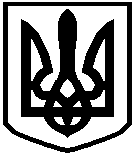 